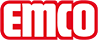 emco Bauemco inbouwraam 500 R.V.S. (V2A) 500-46 CNtype500-46 CNmateriaaldikte ca. (mm)3,0inbouwinstructiesHet inbouwraam (A) moet gelijk liggen met de afwerkvloer (H) en in het matbed aansluiten op de vloerbedekking (J). Matondergrond en matbed: de matondergrond (H), meestal cementdekvloer, moet absoluut vlak zijn (DIN 18560). Als er oneffenheden in het matbed zitten, moeten deze vóór plaatsing van de mat weggewerkt worden. Wij raden in dergelijke gevallen aan vloeibare betonmortel te gebruiken. Het inbouwraam kan op de ondergrond worden gemonteerd middels verlijming, mechanische plaatsing of met de meegeleverde inmetselankers in het beton worden gestort. Het is van belang dat de bovenkant van het inbouwraam gelijk ligt met de achterliggende vloer.Afmetingen inbouwraam (HxBxD) in mm46 x 25 x 3 r.v.s.AfmetingenBreedte inbouwraam:………..mmLengte inbouwraam:……….mmcontactemco Benelux B.V. · Divisie Bouwtechniek · Postbus 66, NL-5320 AB Hedel · Baronieweg 12b, NL-5321 JW Hedel · Tel. (+31) 073 599 8310 · België / Luxemburg: Tel. (+32) 056 224 978 · bouwtechniek@benelux.emco.de